山东胜丰检测科技有限公司职业卫生技术服务工作信息公开表SF/JL-4201-21.2.23项目名称工程技术服务中心职业危害定期检测工程技术服务中心职业危害定期检测工程技术服务中心职业危害定期检测用人单位信息名称地址联系人用人单位信息工程技术服务中心山东省东营市垦利区赵德金 技术服务项目组人员名单刘天敏、王丹丹、刘新娃、毛明、侯文壮刘天敏、王丹丹、刘新娃、毛明、侯文壮刘天敏、王丹丹、刘新娃、毛明、侯文壮现场调查情况调查时间调查人用人单位陪同人现场调查情况2023.9.26曹智、王丹丹赵德金 现场调查情况图像影像资料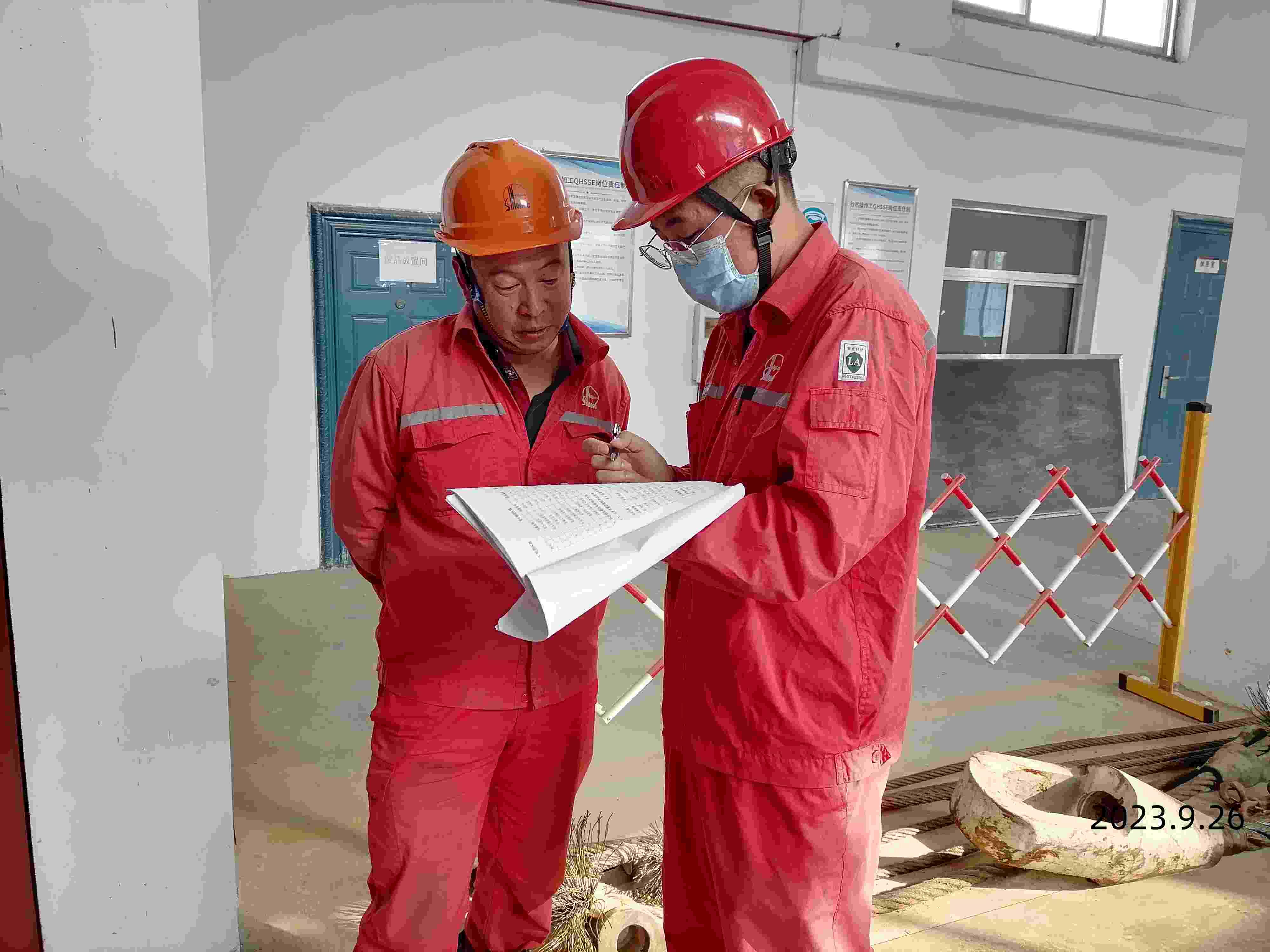 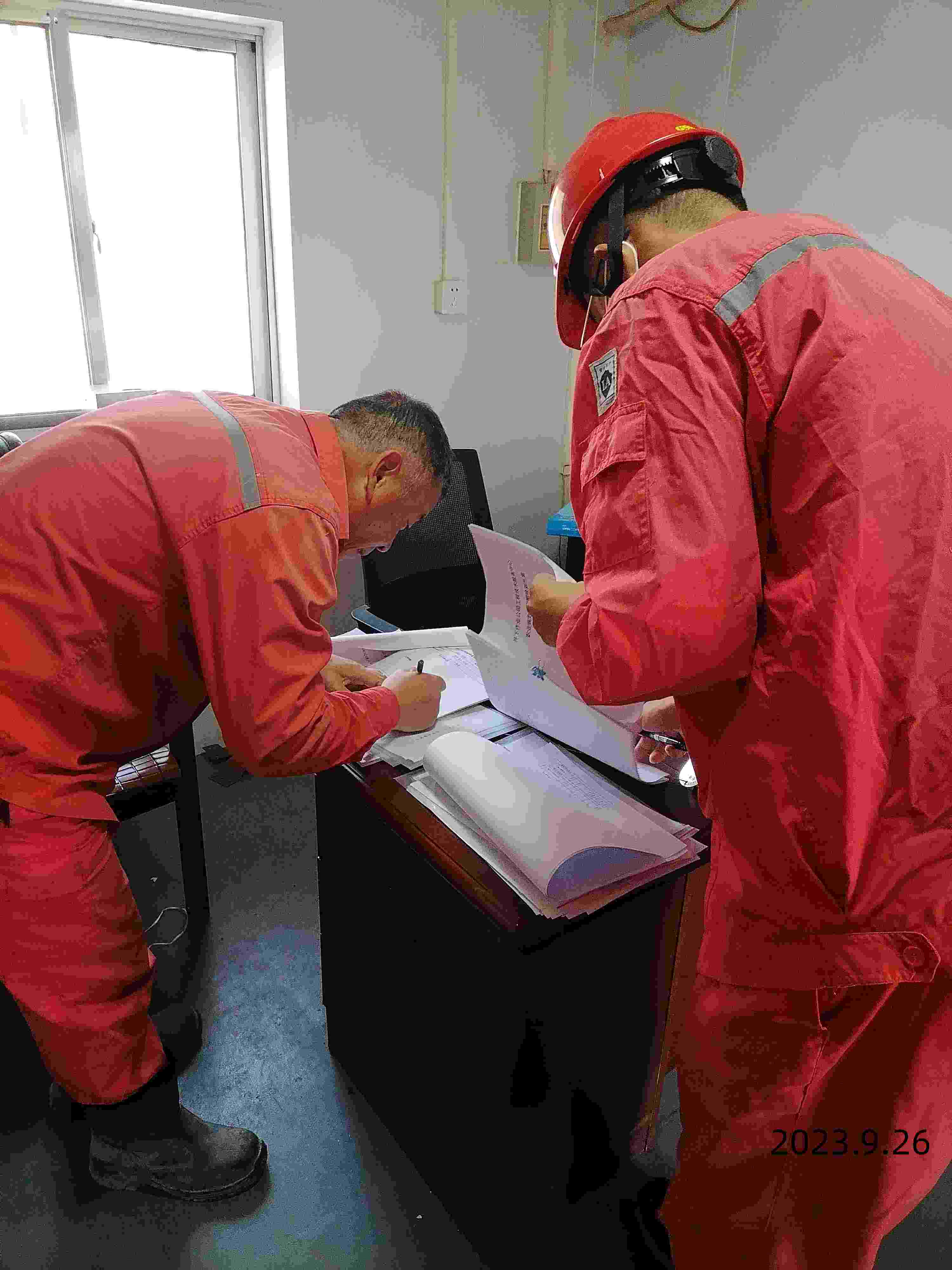 现场采样、现场检测情况采样、检测时间采样、检测人用人单位陪同人现场采样、现场检测情况2023.10.30焦春源、侯文壮赵德金 现场采样、现场检测情况图像影像资料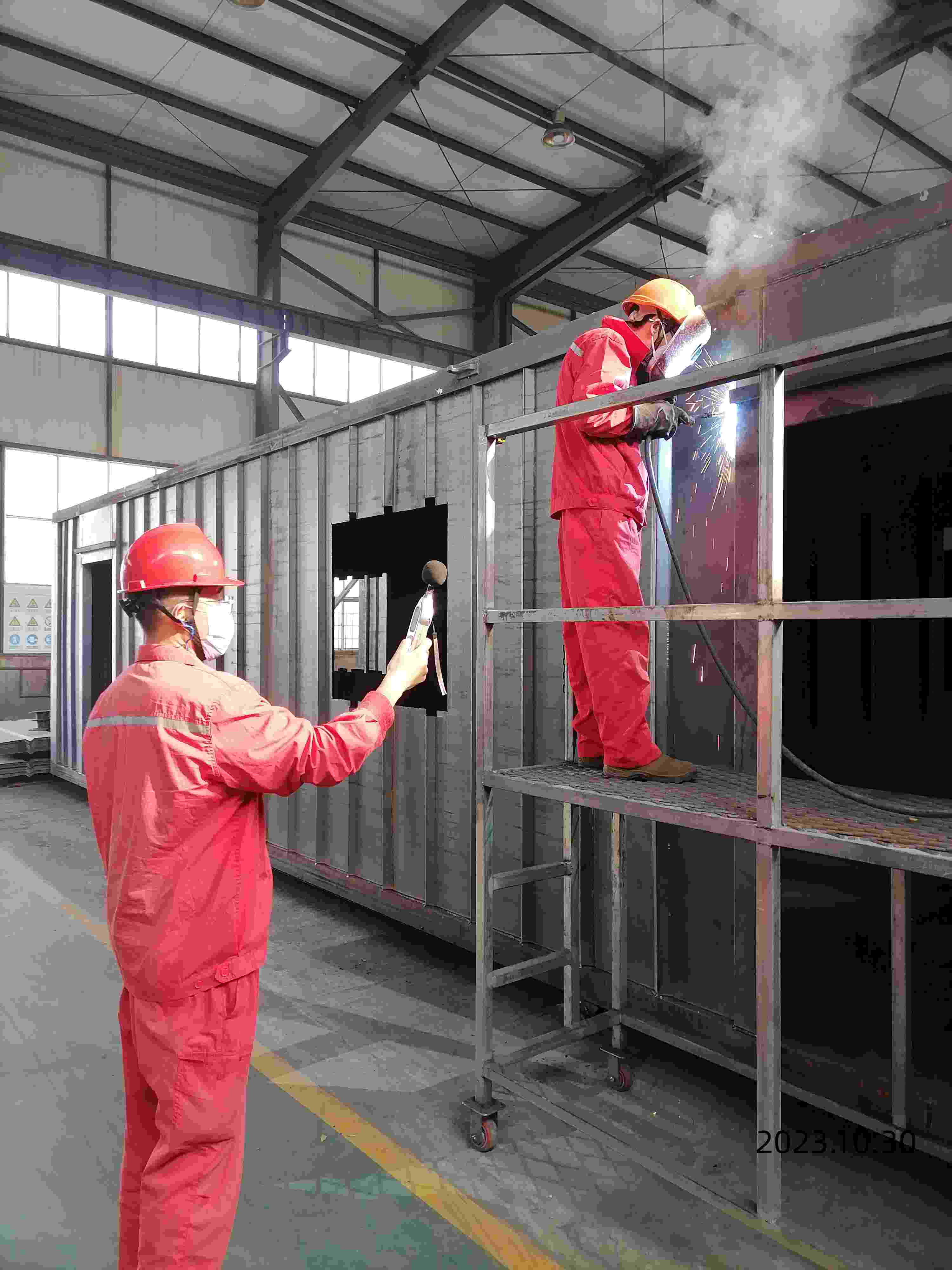 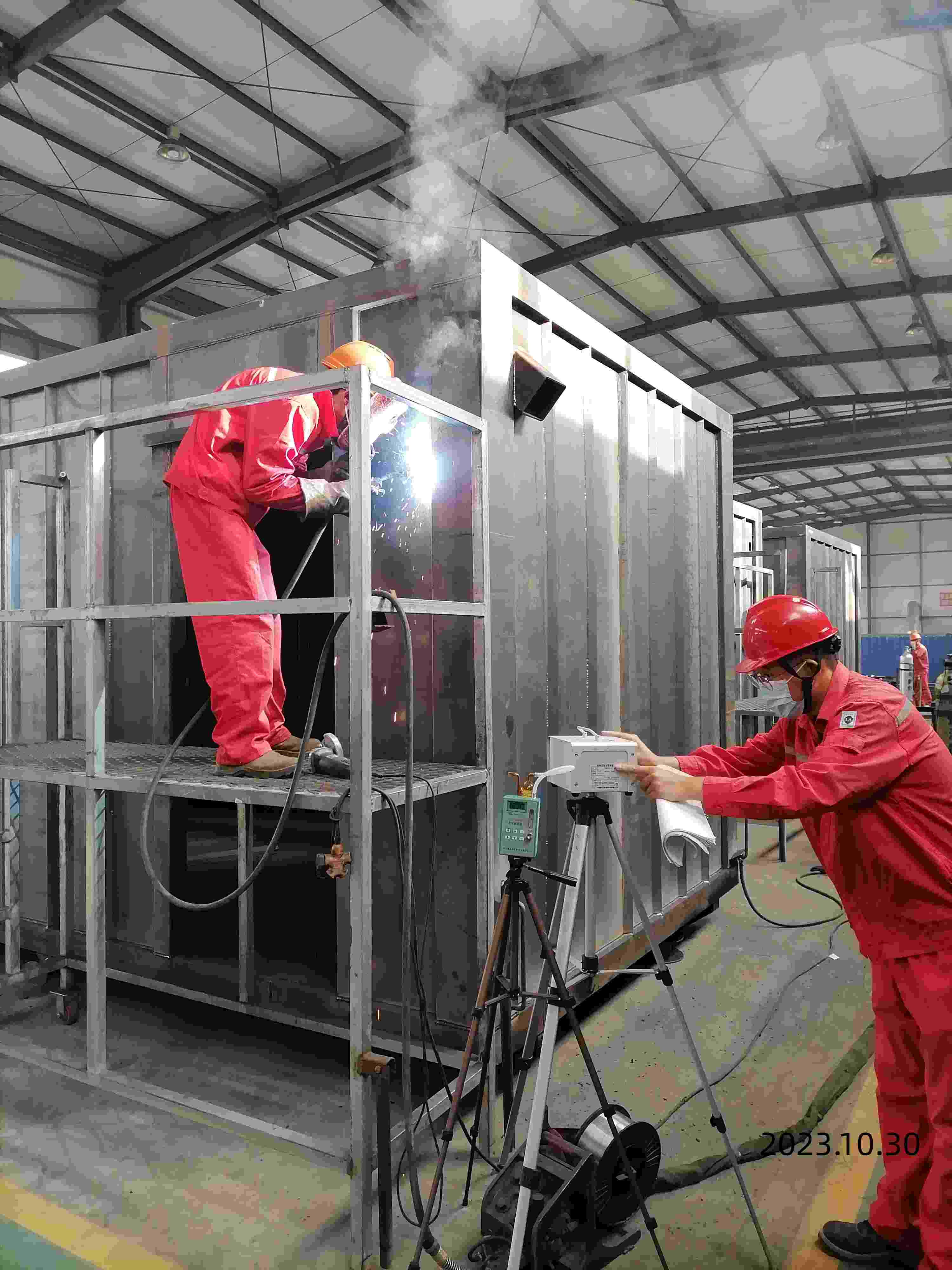 